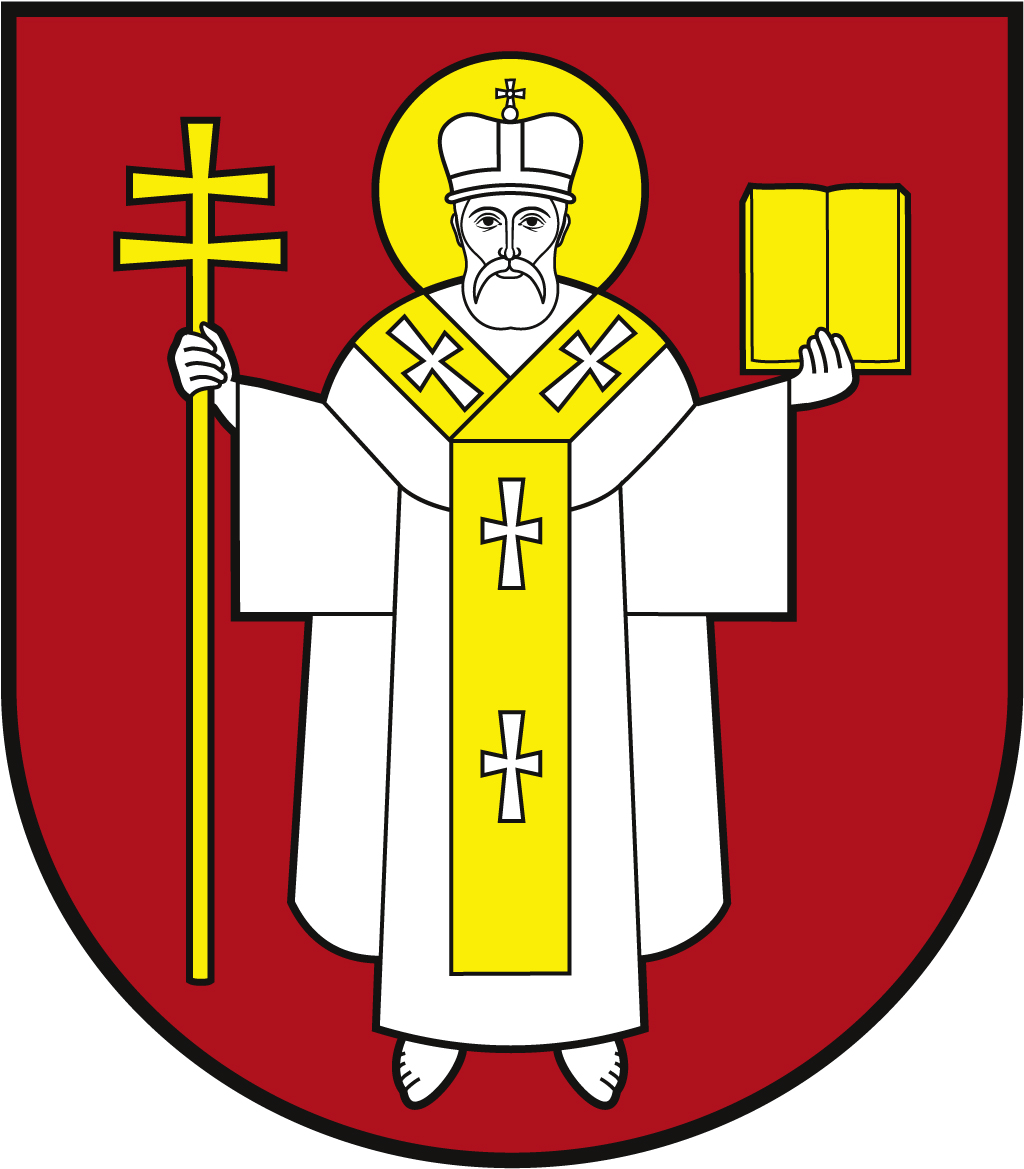 ЛУЦЬКА МІСЬКА РАДАВИКОНАВЧИЙ КОМІТЕТ ЛУЦЬКА МІСЬКА РАДАВИКОНАВЧИЙ КОМІТЕТ ЛУЦЬКА МІСЬКА РАДАВИКОНАВЧИЙ КОМІТЕТ ЛУЦЬКА МІСЬКА РАДАВИКОНАВЧИЙ КОМІТЕТ Інформаційна карткаВидача довідки про фактичне перебування (не перебування) на обліку громадян, які постраждали внаслідок Чорнобильської катастрофиІнформаційна карткаВидача довідки про фактичне перебування (не перебування) на обліку громадян, які постраждали внаслідок Чорнобильської катастрофиІК-117/11/56ІПІК-117/11/56ІП1.Орган, що надає послугуОрган, що надає послугуДепартамент соціальної політики Луцької міської радиДепартамент соціальної політики Луцької міської ради2.Місце подання документів та отримання результату послугиМісце подання документів та отримання результату послуги1.Департамент «Центр надання адміністративних послуг у місті Луцьку», вул. Лесі Українки, 35, м. Луцьк, тел. (0332) 777 888http://www.lutskrada.gov.ua/ e-mail: cnap@lutskrada.gov.uaПонеділок, середа: 08.00 - 16.00Вівторок:                 09.00 - 20.00Четвер:                    09.00 - 18.00П’ятниця, субота:  08.00 — 15.002.Філія 1 департаменту ЦНАПпр-т Соборності, 18, м. Луцьк, тел. (0332) 787 771Понеділок – четвер:	08.00 – 13.00; 13.45 – 17.00П’ятниця:                  08.00 – 13.00; 13.45 – 15.453.Філія 2 департаменту ЦНАПвул. Ковельська, 53, м. Луцьк, тел. (0332) 787 772Понеділок – четвер:	08.00 – 13.00; 13.45 – 17.00П’ятниця:                  08.00 – 13.00; 13.45 – 15.454.Віддалені робочі місця департаменту ЦНАП:- с. Жидичин, вул. Данила Галицького, 12   Вівторок: 		08.30 – 13.00; 13.45 – 17.30- с. Прилуцьке, вул. Ківерцівська, 35а,   Четвер: 		08.30 – 13.00; 13.45 – 17.30- с. Боголюби, вул. 40 років Перемоги, 57   Середа: 		08.30 – 13.00; 13.45 – 17.30- с. Забороль, вул. Володимирська, 34а   Понеділок: 		08.30 – 13.00; 13.45 – 17.30- с. Княгининок, вул. Соборна, 77   Вівторок: 		08.30 – 13.00; 13.45 – 17.305.Департамент соціальної політики Луцької міської ради пр-т Волі, 4а, каб. 104,  тел. (0332) 281 000 http://www.social.lutsk.ua e-mail: dsp@lutskrada.gov.uaПонеділок, четвер:  08.30 – 13.00, 13.45 - 17.00Вівторок, п’ятниця: 08.30 – 13.00     Обідня перерва:       13.00 – 13.45  1.Департамент «Центр надання адміністративних послуг у місті Луцьку», вул. Лесі Українки, 35, м. Луцьк, тел. (0332) 777 888http://www.lutskrada.gov.ua/ e-mail: cnap@lutskrada.gov.uaПонеділок, середа: 08.00 - 16.00Вівторок:                 09.00 - 20.00Четвер:                    09.00 - 18.00П’ятниця, субота:  08.00 — 15.002.Філія 1 департаменту ЦНАПпр-т Соборності, 18, м. Луцьк, тел. (0332) 787 771Понеділок – четвер:	08.00 – 13.00; 13.45 – 17.00П’ятниця:                  08.00 – 13.00; 13.45 – 15.453.Філія 2 департаменту ЦНАПвул. Ковельська, 53, м. Луцьк, тел. (0332) 787 772Понеділок – четвер:	08.00 – 13.00; 13.45 – 17.00П’ятниця:                  08.00 – 13.00; 13.45 – 15.454.Віддалені робочі місця департаменту ЦНАП:- с. Жидичин, вул. Данила Галицького, 12   Вівторок: 		08.30 – 13.00; 13.45 – 17.30- с. Прилуцьке, вул. Ківерцівська, 35а,   Четвер: 		08.30 – 13.00; 13.45 – 17.30- с. Боголюби, вул. 40 років Перемоги, 57   Середа: 		08.30 – 13.00; 13.45 – 17.30- с. Забороль, вул. Володимирська, 34а   Понеділок: 		08.30 – 13.00; 13.45 – 17.30- с. Княгининок, вул. Соборна, 77   Вівторок: 		08.30 – 13.00; 13.45 – 17.305.Департамент соціальної політики Луцької міської ради пр-т Волі, 4а, каб. 104,  тел. (0332) 281 000 http://www.social.lutsk.ua e-mail: dsp@lutskrada.gov.uaПонеділок, четвер:  08.30 – 13.00, 13.45 - 17.00Вівторок, п’ятниця: 08.30 – 13.00     Обідня перерва:       13.00 – 13.45  3.Перелік документів, необхідних для надання послуги, та вимоги до нихПерелік документів, необхідних для надання послуги, та вимоги до них1.Заява (рекомендовано формуляр 01).2.Документ, що засвідчує право на пільги.3.Паспорт громадянина України (документ, що підтверджує реєстрацію місця проживання, у разі подання ID-картки) (для пред’явлення).4.Довіреність – для уповноваженої особи (оригінал та копія).1.Заява (рекомендовано формуляр 01).2.Документ, що засвідчує право на пільги.3.Паспорт громадянина України (документ, що підтверджує реєстрацію місця проживання, у разі подання ID-картки) (для пред’явлення).4.Довіреність – для уповноваженої особи (оригінал та копія).4.Оплата Оплата Безоплатно.Безоплатно.5.Результат послугиРезультат послуги1.Довідка. 2.Письмове повідомлення про відмову у наданні послуги.1.Довідка. 2.Письмове повідомлення про відмову у наданні послуги.6.Термін виконанняТермін виконанняДо 3 робочих днівДо 3 робочих днів7.Спосіб отримання відповіді (результату)Спосіб отримання відповіді (результату)1.Після отримання sms-повідомлення на залишений контактний номер телефону (крім послуг замовлених в департаменті соціальної політики), особисто, в тому числі через представника за довіреністю (з посвідченням особи).2.Поштою, або електронною поштою - у разі відмови у наданні послуги, за клопотанням суб'єкта звернення.3.Для послуг замовлених через веб-портал – інформування через особистий електронний кабінет.1.Після отримання sms-повідомлення на залишений контактний номер телефону (крім послуг замовлених в департаменті соціальної політики), особисто, в тому числі через представника за довіреністю (з посвідченням особи).2.Поштою, або електронною поштою - у разі відмови у наданні послуги, за клопотанням суб'єкта звернення.3.Для послуг замовлених через веб-портал – інформування через особистий електронний кабінет.8.Законодавчо-нормативна основаЗаконодавчо-нормативна основаЗакон України “Про статус і соціальний захист громадян, які постраждали внаслідок Чорнобильської катастрофи”.Закон України “Про статус і соціальний захист громадян, які постраждали внаслідок Чорнобильської катастрофи”.